СОВЕТ ДЕПУТАТОВмуниципального округаГАГАРИНСКИЙРЕШЕНИЕ28.02.2017 № 67/4Об информации руководителя государственного бюджетного учреждения города Москвы Территориального центра социального обслуживания «Ломоносовский» филиала «Гагаринский» о работе учреждения в 2016 годуВ соответствии с п.6, части 1 ст.1 Закона города Москвы от 11.07.2012 №39 «О наделении органов местного самоуправления муниципальных округов в городе Москве отдельными полномочиями города Москвы», Постановлением Правительства Москвы от 10 сентября 2012 года № 474-ПП «О порядке ежегодного заслушивания Советом депутатов муниципального округа отчета главы управы района и информации руководителей городских организаций», Совет депутатов принял решение:Принять информацию Рыбаковой Т.М. о работе государственного бюджетного учреждения города Москвы Территориального центра социального обслуживания «Ломоносовский» филиала «Гагаринский» о работе учреждения в 2016 году к сведению.Направить настоящее решение руководителю Департамента социальной защиты населения города Москвы и в Департамент территориальных органов исполнительной власти города Москвы.Опубликовать настоящее решение в бюллетене «Московский муниципальный вестник» и разместить на официальном сайте http://www.gagarinskoe.com.Контроль за выполнением настоящего решения возложить на главу муниципального округа Гагаринский Филатову М.Н.Решение принято единогласно.Глава муниципального округаГагаринский                                                                                 М.Н. Филатова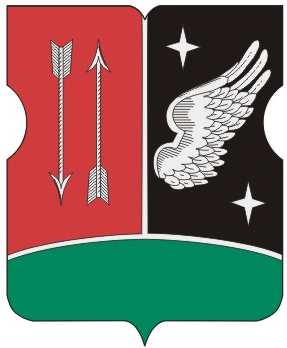 